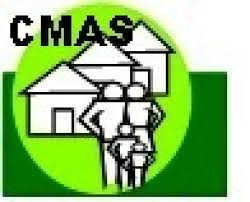 CONSELHO MUNICIPAL DE ASSISTÊNCIA SOCIAL E INSTÂNCIA DE CONTROLE DO PROGRAMA BOLSA FAMÍLIA DE CORBÉLIA – PR.RESOLUÇÃO Nº 20/2018 de 24 de Setembro de 2018.SÚMULA: Dispõe sobre a alteração no Planejamento de gastos dos recursos do Bloco da Proteção Social Básica – Apoio Financeiro – 2018.A Presidente do Conselho Municipal de Assistência Social e Instância de Controle do Programa Bolsa Família - CMAS, Corbélia- PR, no uso das atribuições que lhes confere a Lei Municipal nº 375/1995, e sua alteração pela Lei Municipal nº 701/2009, após apreciação e deliberação da plenária da Reunião Ordinária realizada em 24/09/2018, ata n°010/2018;CONSIDERANDO; a Lei Orgânica de Assistência Social, Lei Nº 8742/1993;CONSIDERANDO; a Resolução Nº109/2009 do CNAS, que aprova a Tipificação Nacional dos Serviços Socioassistenciais;CONSIDERANDO; a Resolução Nº33/2012 do CNAS, que aprova a norma operacional básica do Sistema Único de Assistência Social – NOB SUAS.CONSIDERANDO; que a previsão orçamentária de recursos próprios alocados no Fundo Municipal de Assistência Social - FMAS é insuficiente para efetivar as ações planejadas. R E S O L V E:Art. 1º - Aprovar a alteração do Planejamento anual das ações cofinanciadas com recursos do Bloco da Proteção Social Básica – Apoio Financeiro do Governo Federal.Art. 2º - Aprovar a inclusão das despesas de Recursos Humanos, despesas de manutenção e abastecimento da frota de veículos e unidades da Secretaria Municipal de Desenvolvimento Social.Art. 3º - Esta Resolução entrará em vigor na data de sua publicação, revogadas as disposições em contrário.Corbélia, 24 de Setembro de 2018.Rosane TomaziniPresidente do CMASCorbélia-PR                                                  Chayene Conti de Oliveira Assistente Social CRESS - PR 12184Secretária Executiva dos Conselhos